                         НЕДЕЛЯ   ВЕЖЛИВОСТИ  И  ВОСПИТАННОСТИ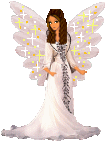                                                          КЛАСС: 2                                                         УЧИТЕЛЬ: Бурилина                                                         Марина Александровна                                                                 МБОУ ООШ № 14 Цели:1) учить детей правильной, выразительной разговорной  речи, манере общения;2) воспитывать культуру поведения и общения, доброту, гуманность, толерантность, взаимоуважение.Оборудование: ИКТ ( презентация « Культура поведения», « Что такое хорошо и что такое плохо», видео клип « Красота живёт повсюду»), плакат «Вежливость открывает все двери», музыкальное оформление, воздушные шары, театрализованные костюмы для детей, фломастеры, цветные карандаши, бумага для рисования.                                                                                          приложение 1« Вы скажите нам поскорей, есть ли здесь ошибки  детей?»Если ты пришёл к знакомымНе здоровайся ни с кем.Слов « пожалуйста», « спасибо» Никому не говори.Отвернись и на вопросыНи на чьи не отвечай.И тогда никто не скажет Про тебя, что ты болтун.Если к папе или мамеТётя взрослая пришла.Нужно сзади незаметно К ней подкраться, а потомГромко крикнуть прямо в ухо: «Стой! Сдавайся! Руки вверх!»Девчонку встретил - быстро ейПоказывай язык.Пускай не думает она, Что ты в неё влюблён.Если в гости ты пошёл, По дороге в грязь зашёл, Ты протопай в тех ботинках Прямо в комнату к столу.Если дали вам компот-Набирай смелее в рот.Ну а косточки от фруктов Доставай своей рукой.А теперь куда их деть?Нечего на них смотреть.Ты проверь себя на меткость-Попади соседу в глаз!Вот закончился обедНичего в тарелках нет.Оближи со всех сторон:Чашки, ложки, вилки, стол.Эти правила, ребёнок,            Можешь смело выполнять            И тогда ты убедишься,            Как легко свинюшкой стать!                                                               приложение 2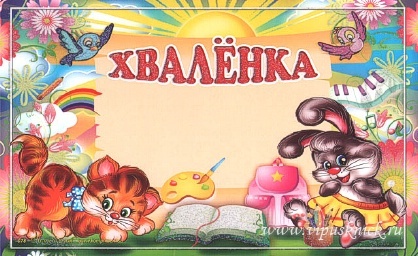               вручается           1 А классу                                           САМОМУ ВЕЖЛИВОМУ                    И    ВОСПИТАННОМУ               КЛАССУГоспожа Вежливость____________Хвалёнки         ____________                              ____________                              ____________                   КОРОЛЕВСТВО                    ВЕЖЛИВОСТИ                          2011 ГОД1.2.3. 4.5.6.7.8.Вступительное слово ведущего.Сегодня у нас необычная встреча. Дело в том, что вам пришла очень загадочная телеграмма. Вот она! Кто её может прочесть?Давайте прочтём!ТЕЛЕГРАММА « Госпожа  Вежливость в гости идёт.                                 Вас что-то очень весёлое  ждёт!»              ( Стук  в дверь. Входит Госпожа  Вежливость)Госпожа ВежливостьДобрый день, мальчики и девочки! Я - Госпожа Вежливость,  прибыла к вам из Королевства Вежливости.  Вижу вы все такие красивые, аккуратные весёлые. Мне сказали, что с вы дружите вежливостью, правда?Мои помощники Хвалёнки подготовили вам испытания, чтоб присвоить звание: « Самый вежливый и воспитанный  первый класс»Итак, вы готовы к испытаниям?Задания для детей.( проводят Хвалёнки)Разминка.  « Вы, ребята, не спешите,                          вежливые слова мне назовите! »( читаются  стихотворные  четверостишья,  надо назвать  вежливые слова)                                               Задание- 1. « Вы скажите нам поскорей,                                 есть ли здесь ошибки  детей?»     ( называются советы - исправляются детьми ошибки)                                                                                        приложение 1Задание- 3. « Цветик - семицветик в руках у меня, выполнить надо  его задания!»  ( дети отрывают по лепестку и выполняют задания)Тебе подарили коробку конфет, рядом с тобой твои друзья. Как ты поступишь?Спеть отрывок песни о дружбе, добре, друзьях.На каждый шаг называть вежливое слово.Назвать ласковыми словами детей в классе.Подойти к каждому ученику и сказать: « Я - Солнышко!»Обнять свою учительницу.Почему маму сравнивают с солнышком?Госпожа ВежливостьРебята, а сейчас мои Хвалёнки вам исполнят добрую песенку « Лети, лепесток!» А вы подпевайте!                 (исполнение песни)Просмотр презентации « Что такое хорошо и что такое плохо».                 ( краткое обсуждение просмотренного  по ходу)ВедущаяГоспожа Вежливость, скажи, справились первоклассники с твоими заданиями?Ребята, трудные  были задания Госпожи и Хвалёнок?А как вы понимаете такие слова: « Вежливость открывает все двери»Если человек вежлив и воспитан, то с таким человеком приятно общаться и хочется дружить.Госпожа ВежливостьПомощники мои, Хвалёнки, готов ли  1 «   » класс   к присвоению звания:      « Самый вежливый и воспитанный  первый класс»? Вручение 1 классу грамоты                     приложение 2 Заключение.Ведущая и Госпожа ВежливостьРебята, подошла к концу наша встреча. Мы рады, что вы воспитанные и  дружите с вежливостью. До новых встреч.           Скажем на прощание дружно: « До свидания!»  